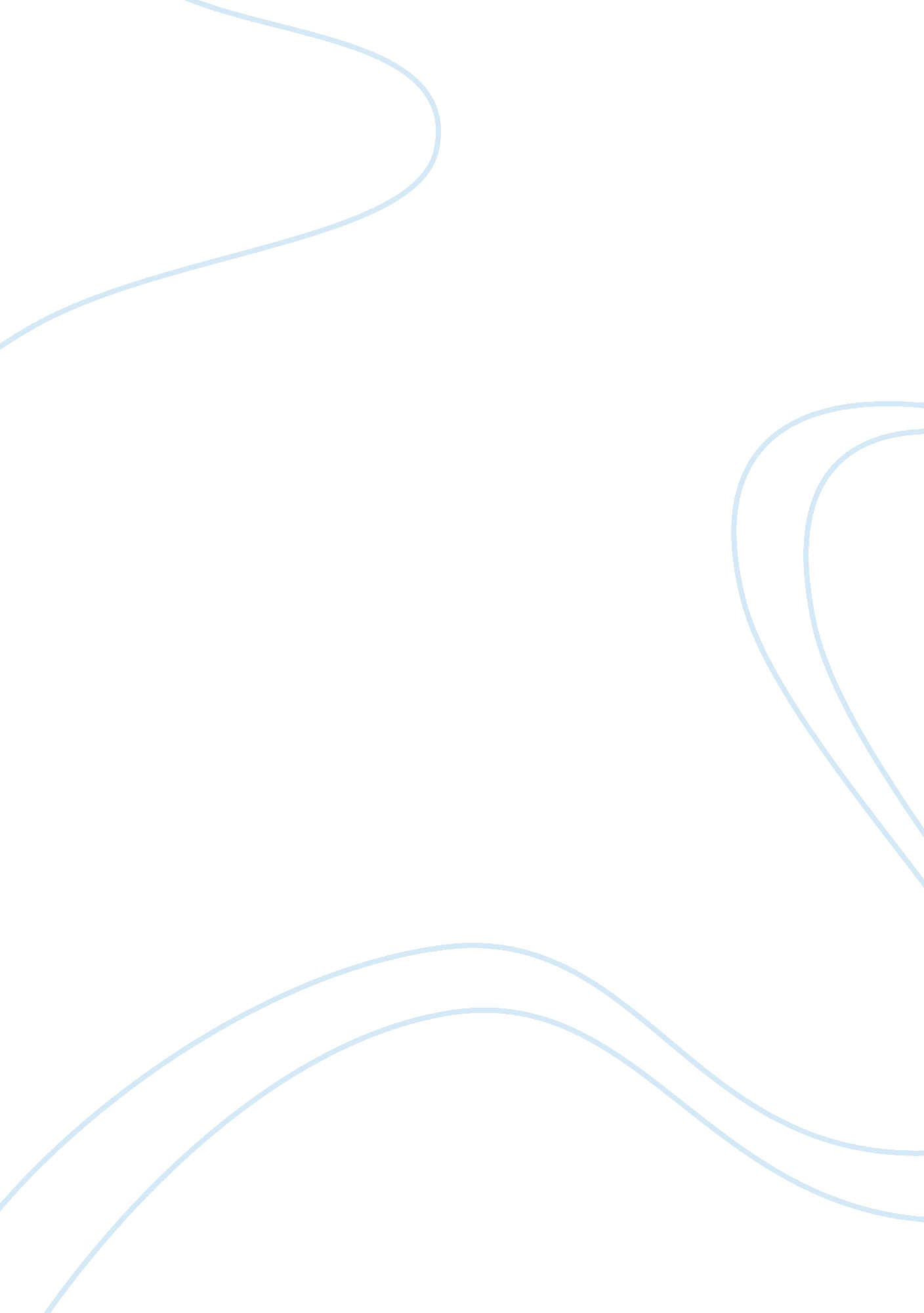 Bullying speechSociology, Bullying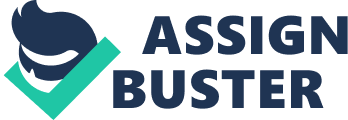 Imagine getting beating up every day at school for no reason, by your classmate or maybe by some senior guy you don’t even know. Or maybe even by an adult. You come home in bruises and cuts and dried up blood. Can you imagine that? Or can you even image getting punch at and getting pick at, calling you names in class and threatening texts every minute whether you are in class or at home and you’re friends wouldn’t help you out because they are too scared of the bully and the bully would followed you home and wouldn’t you feel scared. Can you imagine that? There are people who experience this in their day to day life. When you bullied someone especially for a long time whether it is physical, verbal, social or cyber, it would make the person’s life very miserable and in some very bad cases it might lead to killing themselves because they just can't hand the pressure or the humiliation they face every day. I am going to tell you aboutbullyingand why I think it is bad to bully someone. There are four types of bullying: Physical, Verbal, Cyber and Social. Physical bullying as you know is when the bully punches, kicks, hits or any other types of physical attacks. Then there is verbal bullying. Basically what verbal bullying is, when the bully uses words to hurt or humiliate you. Verbal bullying includes names callings, racist’s comments and insulting. Social bullying is when the bully is spreading rumours, ignoring or even rejecting you. Social bullying is a strange type of bullying because it kind of links with verbal bullying. Finally there iscyber bullying. Cyber bullying is when you are threatened, humiliated, harassed by the bully using the internet. There is no limitation of cyber bullying because there is so many things you could do in the internet to cyber bully. You could get cyber bullied in facebook, bebo, msn etc or in some cases, the bullies can cyber bully you by making a website just for you. Also the thing with cyber bullying is that it is a new type of bullying because if you go back 50 years, there wouldn’t be any internet, or any mobile phone, therefore no cyber bullying. Personally I think that physical bullying is the least dangerous type of bullying because when you get physical bullied there will be scars or marks and your parents will know that you have been bullied where as in verbal, yber, social there is no scar or marks and your parents wouldn’t know you have been bullied. Also when you get physical bullied you know your injures will heal where as in verbal, cyber, social you wouldn’t know when it will go away. For example: You won’t know when the bully will stop calling you names etc. Some of you might still argue that some bullying at young age can be good for you because it will make you have to overcome problems and you will develop some social skills and learn that life is unfair. I disagree with this because most of the victim’s won’t stand up for themselves and how would you develop social skills if people are rejecting you. Everybody learns that life is unfair not through bullying but from maybe getting blame from things they didn’t do or having to do chores at home every day, or maybe even through your parents always picking on your younger brother and sisters side and not yours. So what do you think of bullying now? Good or Bad? I hope you agree with me. 